Agendas	APCOGO		September 4 & 6, 2019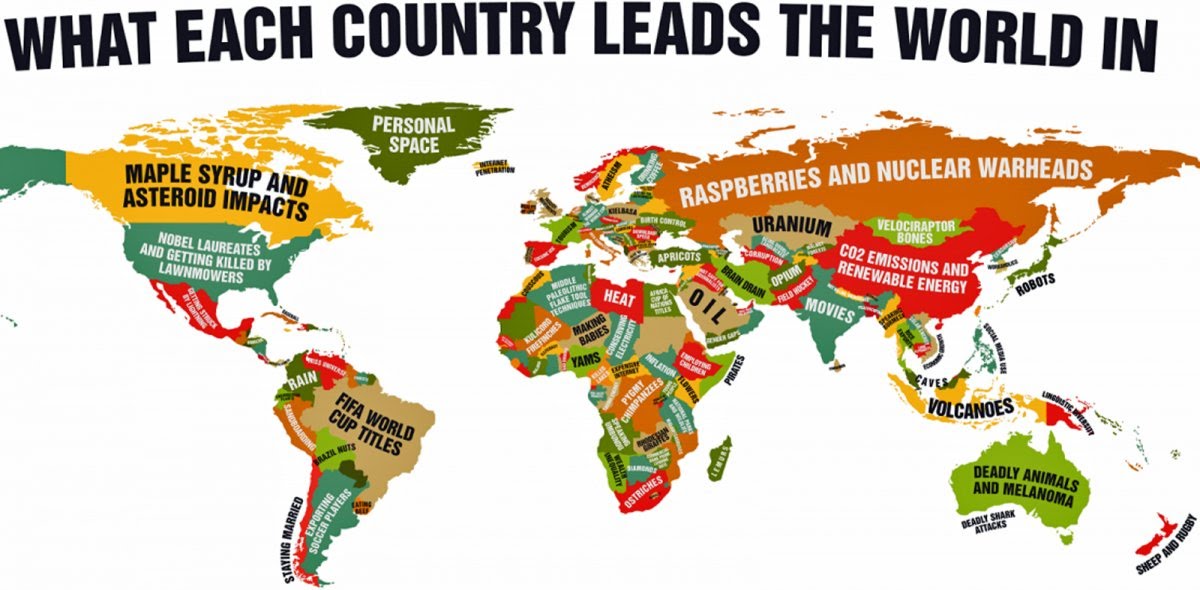 September 4EBs:    Mastroberti, Pilkey      Lackey, Renshaw      Kellogg, LawrenceLectureSeptember 6            TEST